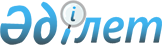 Бөкей ордасы аудандық мәслихатының "Бокей ордасы ауданының 2010-2012 жылдарға араналған бюджеті туралы" 2009 жылғы 22 желтоқсандағы № 19-2 шешіміне өзгерістер мен толықтырулар енгізу туралы
					
			Күшін жойған
			
			
		
					Батыс Қазақстан облысы Бөкей ордасы аудандық мәслихатының 2010 жылғы 26 ақпандағы № 20-2 шешімі. Батыс Қазақстан облысы Бөкей ордасы ауданы әділет басқармасында 2010 жылғы 25 наурызда № 7-4-101 тіркелді. Күші жойылды - Батыс Қазақстан облысы Бөкей ордасы аудандық мәслихатының 2012 жылғы 23 қаңтардағы № 1-4 шешімімен      Ескерту. Күші жойылды - Батыс Қазақстан облысы Бөкей ордасы аудандық мәслихатының 2012.01.23 № 1-4 Шешімімен      Қазақстан Республикасының 2008 жылғы 4 желтоқсандағы Бюджет кодексіне, Қазақстан Республикасының 2001 жылғы 23 қаңтардағы "Қазақстан Республикасындағы жергілікті мемлекеттік басқару және өзін-өзі басқару туралы" Заңына және Батыс Қазақстан облыстық мәслихатының 2010 жылғы 17 ақпандағы № 19-1 "Батыс Қазақстан облыстық мәслихатының 2009 жылғы 14 желтоқсандағы "2010-2012 жылдарға арналған облыстық бюджет туралы" шешіміне өзгерістер мен толықтырулар енгізу туралы" (нормативтік құқықтық актілерді мемлекеттік тіркеу тізілімінде № 3037 тіркелген) шешімін басшылыққа ала отырып аудандық мәслихаттың кезектен тыс жиырмасыншы сессиясы ШЕШІМ ЕТЕДІ:



      1. Бөкей ордасы аудандық мәслихатының "Бөкей ордасы ауданының 2010-2012 жылдарға арналған аудандық бюджеті туралы" 2009 жылғы 22 желтоқсанындағы № 19-2 шешіміне (Нормативтік құқықтық актілерді мемлекеттік тіркеу тізілімінде № 7-4-99 тіркелген, 2010 жылғы 26 қаңтар-1 ақпандағы, 2010 жылғы 2-8 ақпандағы, 2010 жылғы 9-15 ақпандағы, 2010 жылғы 16-22 ақпандағы "Орда жұлдызы" газетінің № 5, № 6, № 7, № 8-9 сандарында жарияланған) келесі өзгерістер мен толықтырулар енгізілсін:



      1) 1 тармақта:

      1) тармақшадағы бірінші абзацтағы "1 903 956" деген сандар "1 651 457" деген сандармен ауыстырылсын;

      бесінші абзацтағы "1 772 605" деген сандар "1 506 753" деген сандармен ауыстырылсын;

      2) тармақшадағы "1 890 603" деген сандар "1 663 085" деген сандармен ауыстырылсын;

      5) тармақшадағы "0" деген сан "-24 981" деген сандармен ауыстырылсын;

      6)тармақшаның бірінші абзацындағы "0" деген сан "24 981" деген сандармен ауыстырылсын;

      төртінші абзацтағы "0" деген сан "24 981" деген сандармен ауыстырылсын.



      2) 8 тармақтың бірінші абзацындағы "708 715" деген сандар "442 863" деген санмен ауыстырылсын;

      алтыншы абзацтағы "371 280" деген сандар "0" деген санмен ауыстырылсын;

      он алтыншы абзацта "6 720" деген сандар "7 922" деген сандармен ауыстырылсын.

      3) 8 тармақ мынадай мазмұндағы абзацтармен толықтырылсын:

      "Бөрлі ауылындағы ауылдық мәдениет үйі ғимаратын күрделі жөндеуге – 6 700 мың теңге;

      Орда ауылдық кітапханасын күрделі жөндеуге – 4 761 мың теңге;

      Орда ауылындағы ауылдық мәдениет үйі ғимаратын күрделі жөндеуге – 20 998 мың теңге;

      Бөкей ордасы ауданындағы Хан Ордасы тарихи мұражай кешеніне – 6 000 мың теңге;

      Бөкей ордасы ауданының бюджетіне коммуналдық шаруашылықты дамытуға – 65 000 мың теңге;

      Сайқын ауылының денсаулық сақтау нысанына газ құбырының құрылысына – 3 200 мың теңге;

      Мұратсай ауылының денсаулық сақтау нысанына газ құбырының құрылысына – 1 340 мың теңге;

      1–4 сынып оқушыларына ыстық тамақ ұйымдастыруға – 2 860 мың теңге.".



      4) осы шешімге 1 қосымша аталып отырған шешімінің 1 қосымшасына сәйкес жаңа редакцияда жазылсын.



      2. Осы шешім 2010 жылдың 1 қаңтарынан қолданысқа енгізіледі.      Сессия төрағасы                  Т. Саматов

      Мәслихат хатшысы                 Г. Бисекенова

Бөкей ордасы аудандық мәслихаттың

2010 жылғы 26 ақпандағы

№ 20-2 шешіміне 1 қосымша 2010 жылға арналған Бөкей ордасы ауданының бюджеті
					© 2012. Қазақстан Республикасы Әділет министрлігінің «Қазақстан Республикасының Заңнама және құқықтық ақпарат институты» ШЖҚ РМК
				СанатыСанатыСанатыСанатыСанатыСомасыСыныбыСыныбыСыныбыСыныбыСомасыIшкi сыныбыIшкi сыныбыIшкi сыныбыСомасыЕрекшелігіЕрекшелігіСомасыАтауыСомасыІ. Кірістер16514571000Салықтық түсімдер1290511100Табыс салығы503571121Төлем көзінен ұсталатын жеке табыс салығы453571122Кәсіпкерлік қызметпен айналысатын жеке тұлғалардан алынатын жеке табыс салығы48001123Қызметін біржолғы талон бойынша жүзеге асыратын жеке тұлғалардан алынатын жеке табыс салығы2001310Әлеуметтік салық487451400Меншікке салынатын салықтар221751411Заңды тұлғалардың және жеке кәсіпкерлердің мүлкіне салынатын салық 215251412Жеке тұлғалардың мүлкіне салынатын салық6501430Жер салығы9791440Көлік құралдарына салынатын салық42551441Заңды тұлғалардың көлік құралдарына салынатын салық 4211442Жеке тұлғалардың көлік құралдарына салынатын салық38341450Бірыңғай жер салығы11001500Тауарларға, жұмыстарға және қызметтерге салынатын ішкі салықтар11701520Акциздер2251530Табиғи және басқа ресурстары пайдаланғаны үшін түсетін түсімдер5351534Ормандағы пайдаланғаны үшін төлем01540Кәсіпкерлік және кәсіби қызметті жүргізгені үшін алынатын алымдар 4101800Заңдық мәнді іс-әрекеттерді жасағаны және (немесе) құжаттар берген үшін оған уәкілеттігі бар мемлекеттік органдар немесе лауазымды адамдар алынатын міндетті төлемдер 2702000Салықтық емес түсімдер22002154Коммуналдық меншіктегі мүлікті жалдаудан түсетін кірістер2002415Жергілікті мемлекеттік органдар салатын әкімшілік айыппұлдар, өсімпұлдар, санкциялар10002619Жергілікті бюджеттен түсетін салықтық емес басқа да түсімдер10003000Негізгі капиталды сатудан түсетін түсімдер1003300Жерді және материалдық емес активтерді сату 1003311Жер участкелерін сатудан түсетін түсімдер1004000Трансферттер түсімі15067534220Облыстық бюджеттен түсетін трансферттер15067534221Ағымдағы нысаналы трансферттер2502234222Нысаналы даму трансферттері1926404223Субвенциялар10638907000Қарыздар түсімі133537100Мемлекеттік ішкі қарыздар133537120Қарыз алу келісім-шарттары133537123Ауданның (облыстық маңызы бар қаланың) жергілікті атқарушы органы алатын қарыздар13353Функционалдық топФункционалдық топФункционалдық топФункционалдық топФункционалдық топФункционалдық топСомасыКіші функцияКіші функцияКіші функцияКіші функцияКіші функцияСомасыБюджет бағдарлама әкімшісіБюджет бағдарлама әкімшісіБюджет бағдарлама әкімшісіБюджет бағдарлама әкімшісіСомасыБағдарламаБағдарламаБағдарламаСомасыКіші бағдарламаКіші бағдарламаСомасыАтауыСомасыІІ. ШЫҒЫНДАР1663085001000000000000Жалпы сипаттағы мемлекеттік қызметтер 118228001000000000Мемлекеттік басқарудың жалпы функцияларын орындайтын өкілді, атқарушы және басқа органдар105414112000000Аудан (облыстық маңызы бар қала) мәслихатының аппараты8591001000Аудан (облыстық маңызы бар қала) мәслихатының қызметін қамтамасыз ету жөніндегі қызметтер8591122000000Аудан (облыстық маңызы бар қала) әкімінің аппараты41402001000Аудан (облыстық маңызы бар қала) әкімінің қызметін қамтамасыз ету жөніндегі қызметтер41272004000Мемлекеттік органдарды материалдық-техникалық жарақтандыру130123000000Қаладағы аудан, аудандық маңызы бар қала, кент, ауыл (село), ауылдық (селолық) округ әкімінің аппараты55421001000Қаладағы аудан, аудандық маңызы бар қаланың, кент, ауыл (село), ауылдық (селолық) округ әкімінің қызметін қамтамасыз ету жөніндегі қызметтер53556023000Мемлекеттік органдарды материалдық-техникалық жарақтандыру1865002000000000Қаржылық қызмет8566452000000Ауданның (облыстық маңызы бар қаланың) қаржы бөлімі8566001000Аудандық бюджетті орындау және коммуналдық меншікті (облыстық маңызы бар қала) саласындағы мемлекеттік саясатты іске асыру жөніндегі қызметтер8316003000Салық салу мақсатында мүлікті бағалауды жүргізу250005000000000Жоспарлау және статистикалық қызмет4248453000000Ауданның (облыстық маңызы бар қаланың) экономика және бюджеттік жоспарлау бөлімі4248001000Экономикалық саясатты, мемлекеттік жоспарлау жүйесін қалыптастыру және дамыту және аудандық (облыстық маңызы бар қаланы) басқару саласындағы мемлекеттік саясатты іске асыру жөніндегі қызметтер4248002000000000000Қорғаныс3137001000000000Әскери мұқтаждар2382122000000Аудан (облыстық маңызы бар қала) әкімінің аппараты2382005000Жалпыға бірдей әскери міндетті атқару шеңберіндегі іс-шаралар2382002000000000Төтенше жағдайлар жөнiндегi жұмыстарды ұйымдастыру755122000000Аудан (облыстық маңызы бар қала) әкімінің аппараты755007000Аудандық (қалалық) ауқымдағы дала өрттерінің, сондай-ақ мемлекеттік өртке қарсы қызмет органдары құрылмаған елдi мекендерде өрттердің алдын алу және оларды сөндіру жөніндегі іс-шаралар755004000000000000Білім беру847449001000000000Мектептерге дейінгі тәрбие және оқыту44645464000000Ауданның (облыстық маңызы бар қаланың) білім бөлімі44645009000Мектепке дейінгі тәрбие ұйымдарының қызметін қамтамасыз ету44645002000000000Бастауыш, негізгі орта және жалпы орта білім беру783547464000000Ауданның (облыстық маңызы бар қаланың) білім бөлімі783547003000Жалпы білім беру752728006000Балалар мен жеткіншектерге қосымша білім беру30819009000000000Бiлiм беру саласындағы өзге де қызметтер19257464000000Ауданның (облыстық маңызы бар қаланың) білім бөлімі19257001000Жергілікті деңгейде білім беру саласындағы мемлекеттік саясатты іске асыру жөніндегі қызметтер7377005000Ауданның (облыстық маңызы бар қаланың) мемлекеттік білім беру мекемелер үшін оқулықтар мен оқу-әдiстемелiк кешендерді сатып алу және жеткізу11575007000Аудандық (қалалық) ауқымдағы мектеп олимпиадаларын және мектептен тыс іс-шараларды өткiзу305467Ауданның (облыстық маңызы бар қаланың) құрылыс бөлімі0037Білім беру объектілерін салу және реконструкциялау0011Республикалық бюджеттен берілетін трансферттер есебiнен0005000000000000Денсаулық сақтау249009000000000Денсаулық сақтау саласындағы өзге де қызметтер249123000000Қаладағы аудан, аудандық маңызы бар қала, кент, ауыл (село), ауылдық (селолық) округ әкімінің аппараты249002000Ерекше жағдайларда сырқатты ауыр адамдарды дәрігерлік көмек көрсететін ең жақын денсаулық сақтау ұйымына жеткізуді ұйымдастыру249006000000000000Әлеуметтік көмек және әлеуметтік қамсыздандыру154395002000000000Әлеуметтік көмек139420123000000Қаладағы аудан, аудандық маңызы бар қала, кент, ауыл (село), ауылдық (селолық) округ әкімінің аппараты7862003000Мұқтаж азаматтарға үйінде әлеуметтік көмек көрсету 7862015Жергілікті бюджет қаражаты есебінен7862451000000Ауданның (облыстық маңызы бар қаланың) жұмыспен қамту және әлеуметтік бағдарламалар бөлімі131558002000Еңбекпен қамту бағдарламасы41360100Қоғамдық жұмыстар18076101Жұмыссыздарды кәсіптік даярлау және қайта даярлау2074102Халықты жұмыспен қамту саласында азаматтарды әлеуметтік қорғау жөніндегі қосымша шаралар2610103Республикалық бюджеттен ағымдағы нысаналы трансферттер есебінен әлеуметтік жұмыс орындар және жастар тәжірибесі бағдарламасын кеңейту18600005000Мемлекеттік атаулы әлеуметтік көмек19589011Республикалық бюджеттен берілетін трансферттер есебінен 2100015Жергілікті бюджет қаражаты есебінен17489006000Тұрғын үй көмегі5152007000Жергілікті өкілетті органдардың шешімі бойынша мұқтаж азаматтардың жекелеген топтарына әлеуметтік көмек14922010000Үйден тәрбиеленіп оқытылатын мүгедек балаларды материалдық қамтамасыз ету1018014000Мұқтаж азаматтарға үйде әлеуметтік көмек көрсету736015Жергілікті бюджет қаражаты есебінен73601600018 жасқа дейінгі балаларға мемлекеттік жәрдемақылар42028011Республикалық бюджеттен берілетін трансферттер есебінен 7000015Жергілікті бюджет қаражаты есебінен35028017000Мүгедектерді оңалту жеке бағдарламасына сәйкес, мұқтаж мүгедектерді міндетті гигиеналық құралдармен қамтамасыз етуге, және ымдау тілі мамандарының, жеке көмекшілердің қызмет көрсету1522062451019Ұлы Отан соғысындағы Жеңістің 65 жылдығына Ұлы Отан соғысының қатысушылары мен мүгедектерінің жол жүруін қамтамасыз ету451011Республикалық бюджеттен берілетін трансферттер есебiнен451062451020Ұлы Отан соғысындағы Жеңістің 65 жылдығына Ұлы Отан соғысының қатысушылары мен мүгедектеріне біржолғы материалдық көмекті төлеу4780011Республикалық бюджеттен берілетін трансферттер есебiнен4780009000000000Әлеуметтік көмек және әлеуметтік қамтамасыз ету салаларындағы өзге де қызметтер 14975451000000Ауданның (облыстық маңызы бар қаланың) жұмыспен қамту және әлеуметтік бағдарламалар бөлімі14975001000Жергілікті деңгейде облыстың жұмыспен қамтуды қамтамасыз ету және үшін әлеуметтік бағдарламаларды іске асыру саласындағы мемлекеттік саясатты іске асыру жөніндегі қызметтер 11106022000Мемлекеттік органдарды материалдық-техникалық жарақтандыру2500011000Жәрдемақыларды және басқа да әлеуметтік төлемдерді есептеу, төлеу мен жеткізу бойынша қызметтерге ақы төлеу1369007000000000000Тұрғын үй-коммуналдық шаруашылық64393001000000000Тұрғын үй шаруашылық25100458000000Ауданның (облыстық маңызы бар қаланың) тұрғын үй-коммуналдық шаруашылығы, жолаушылар көлігі және автомобиль жолдары бөлімі2000004000Азаматтардың жекелеген санаттарын тұрғын үймен қамтамасыз ету2000015Жергілікті бюджет қаражаты есебінен2000467000000Ауданның (облыстық маңызы бар қаланың) құрылыс бөлімі23100003000Мемлекеттік коммуналдық тұрғын үй қорының тұрғын үй құрылысы және (немесе) сатып алу18100011Республикалық бюджеттен берілетін трансферттер есебiнен18100004Инженерлік коммуникациялық инфрақұрылымды дамыту, жайластыру және (немесе) сатып алу5000011Республикалық бюджеттен берілетін трансферттер есебiнен5000002000000000Коммуналдық шаруашылық4540467000000Ауданның (облыстық маңызы бар қаланың) құрылыс бөлімі4540005000Коммуналдық шаруашылық объектілерін дамыту4540015Жергілікті бюджет қаражаты есебінен4540006000Сумен жабдықтау жүйесін дамыту0011Республикалық бюджеттен берілетін трансферттер есебiнен0003000000000Елді-мекендерді көркейту34753123000000Қаладағы аудан, аудандық маңызы бар қала, кент, ауыл (село), ауылдық (селолық) округ әкімінің аппараты34753008000Елді мекендерде көшелерді жарықтандыру5655009000Елді мекендердің санитариясын қамтамасыз ету1822011000Елді мекендерді абаттандыру мен көгалдандыру27276008000000000000Мәдениет, спорт, туризм және ақпараттық кеңестік132131001000000000Мәдениет саласындағы қызмет78394455000000Ауданның (облыстық маңызы бар қаланың) мәдениет және тілдерді дамыту бөлімі78394003000Мәдени-демалыс жұмысын қолдау72394009000Тарихи-мәдени мұра ескерткіштерін сақтауды және оларға қол жетімділікті қамтамасыз ету6000002000000000Спорт2213465000000Ауданның (облыстық маңызы бар қаланың) Дене шынықтыру және спорт бөлімі2213006000Аудандық (облыстық маңызы бар қалалық) деңгейде спорттық жарыстар өткізу1206007000Әртүрлi спорт түрлерi бойынша аудан (облыстық маңызы бар қала) құрама командаларының мүшелерiн дайындау және олардың облыстық спорт жарыстарына қатысуы1007003000000000Ақпараттық кеңістік37186455000000Ауданның (облыстық маңызы бар қаланың) мәдениет және тілдерді дамыту бөлімі31536006000Аудандық (қалалық) кітапханалардың жұмыс істеуі31536456000000Ауданның (облыстық маңызы бар қаланың) ішкі саясат бөлімі5650002000Газеттер мен журналдар арқылы мемлекеттік ақпараттық саясат жүргізу жөніндегі қызметтер5650009000000000Мәдениет, спорт, туризм және ақпараттық кеңестікті ұйымдастыру жөніндегі өзге де қызметтер14338455000000Ауданның (облыстық маңызы бар қаланың) мәдениет және тілдерді дамыту бөлімі5467001000Жергілікті деңгейде тілдерді және мәдениетті дамыту саласындағы мемлекеттік саясатты іске асыру жөніндегі қызметтер5467456000000Ауданның (облыстық маңызы бар қаланың) ішкі саясат бөлімі6202001000Жергілікті деңгейде аппарат, мемлекеттілікті нығайту және азаматтардың әлеуметтік сенімділігін қалыптастыруда мемлекеттік саясатты іске асыру жөніндегі қызметтер4202003000Жастар саясаты саласындағы өңірлік бағдарламаларды іске асыру2000465000000Ауданның (облыстық маңызы бар қаланың) Дене шынықтыру және спорт бөлімі2669001000Жергілікті деңгейде мәдениет және тілдерді дамыту саласындағы мемлекеттік саясатты іске асыру жөніндегі қызметтер2669010000000000000Ауыл, су, орман, балық шаруашылығы, ерекше қорғалатын табиғи аумақтар, қоршаған ортаны және жануарлар дүниесін қорғау, жер қатынастары164053001000000000Ауыл шаруашылығы32583453000000Ауданның (облыстық маңызы бар қаланың) экономика және бюджеттік жоспарлау бөлімі1884099000Республикалық бюджеттен берілетін нысаналы трансферттер есебінен ауылдық елді мекендер саласының мамандарын әлеуметтік қолдау шараларын іске асыру1884462000000Ауданның (облыстық маңызы бар қаланың) ауыл шаруашылық бөлімі5000001000Жергілікті деңгейде ауыл шаруашылығы саласындағы мемлекеттік саясатты іске асыру жөніндегі қызметтер 5000011Республикалық бюджеттен берілетін трансферттер есебiнен0015Жергілікті бюджет қаражаты есебінен0473000000Ауданның (облыстық маңызы бар қаланың) ветеринария бөлімі25699001000Жергілікті деңгейде ветеринария саласындағы мемлекеттік саясатты іске асыру жөніндегі қызметтер1719004000Мемлекеттік органдарды материалдық-техникалық жарақтандыру190009000Жануарлардың эпизоотиялық аурулары бойынша ветеринариялық іс-шараларды жүргізу23790002000000000Су шаруашылығы100000467000000Ауданның (облыстық маңызы бар қаланың) құрылыс бөлімі100000012000Сумен жабдықтау жүйесін дамыту100000011Республикалық бюджеттен берілетін трансферттер есебiнен100000006000000000Жер қатынастары5367463000000Ауданның (облыстық маңызы бар қаланың) жер қатынастары бөлімі5367001000Аудан (облыстық маңызы бар қала) аумағында жер қатынастарын реттеу саласындағы мемлекеттік саясатты іске асыру жөніндегі қызметтер4967005000Ақпараттық жүйелер құру400009000000000Ауыл, су, орман, балық шаруашылығы және қоршаған ортаны қорғау мен жер қатынастары саласындағы өзге де қызметтер26103455000000Ауданның (облыстық маңызы бар қаланың) мәдениет және тілдерді дамыту бөлімі26103008000Өңірлік жұмыспен қамту және кадрларды қайта даярлау стратегиясын іске асыру шеңберінде ауылдарда (селоларда), ауылдық (селолық) округтерде әлеуметтік жобаларды қаржыландыру26103027Республикалық бюджеттен берілетін трансферттер есебiнен6720028Облыстық бюджеттен берілетін трансферттер есебінен19383462000000Ауданның (облыстық маңызы бар қаланың) ауыл шаруашылық бөлімі0009000Эпизоотияға қарсы іс-шаралар жүргізу0011000000000000Өнеркәсіп, сәулет, қала құрылысы және құрылыс қызметі8180002000000000Сәулет, қала құрылысы және құрылыс қызметі8180467000000Ауданның (облыстық маңызы бар қаланың) құрылыс бөлімі4622001000Жергілікті деңгейде құрылыс саласындағы мемлекеттік саясатты іске асыру жөніндегі қызметтер4622468000000Ауданның (облыстық маңызы бар қаланың) сәулет және қала құрылысы бөлімі3558001000Жергілікті деңгейде сәулет және қала құрылысы саласындағы мемлекеттік саясатты іске асыру жөніндегі қызметтер3558012000000000000Көлiк және коммуникация206002000000000Автомобиль көлiгi206123000000Қаладағы аудан, аудандық маңызы бар қала, кент, ауыл (село), ауылдық (селолық) округ әкімінің аппараты206013000Аудандық маңызы бар қалаларда, кенттерде, ауылдарда (селоларда), ауылдық (селолық) округтерде автомобиль жолдарының жұмыс істеуін қамтамасыз ету206015Жергілікті бюджет қаражаты есебінен206013000000000000Басқалар98615003000000000Кәсiпкерлiк қызметтi қолдау және бәсекелестікті қорғау3174469000000Ауданның (облыстық маңызы бар қаланың) кәсіпкерлік бөлімі3174001000Жергілікті деңгейде кәсіпкерлік пен өнеркәсіпті дамыту саласындағы мемлекеттік саясатты іске асыру жөніндегі қызметтер3174009000000000Басқалар95441452000000Ауданның (облыстық маңызы бар қаланың) қаржы бөлімі82600012000Ауданның (облыстық маңызы бар қаланың) жергілікті атқарушы органының резерві 2600100Ауданның (облыстық маңызы бар қаланың) аумағындағы табиғи және техногендік сипаттағы төтенше жағдайларды жоюға арналған ауданның (облыстық маңызы бар қаланың) жергілікті атқарушы органының төтенше резерві 500101Шұғыл шығындарға арналған ауданның (облыстық маңызы бар қаланың) жергілікті атқарушы органының резерві2000102Соттардың шешiмдерi бойынша мiндеттемелердi орындауға арналған ауданның (облыстық маңызы бар қаланың) жергілікті атқарушы органының резерві100014000Заңды тұлғалардың жарғылық капиталын қалыптастыру немесе ұлғайту80000458000000Ауданның (облыстық маңызы бар қаланың) тұрғын үй-коммуналдық шаруашылығы, жолаушылар көлігі және автомобиль жолдары бөлімі12841001000Жергілікті деңгейде тұрғын үй-коммуналдық шаруашылығы, жолаушылар көлігі және автомобиль жолдары саласындағы мемлекеттік саясатты іске асыру жөніндегі қызметтер12841015000000000000Трансферттер72049001000000000Трансферттер72049452000000Ауданның (облыстық маңызы бар қаланың) қаржы бөлімі72049006000Нысаналы пайдаланылмаған (толық пайдаланылмаған) трансферттерді қайтару1997020Бюджет саласындағы еңбекақы төлеу қорының өзгеруіне байланысты жоғары тұрған бюджеттерге берілетін ағымдағы нысаналы трансферттер70052III. Таза бюджеттік кредиттеу13353Бюджеттік кредиттер13353010000000000000Ауыл, су, орман, балық шаруашылығы, ерекше қорғалатын табиғи аумақтар, қоршаған ортаны және жануарлар дүниесін қорғау, жер қатынастары13353001000000000Ауыл шаруашылығы13353453000000Ауданның (облыстық маңызы бар қаланың) экономика және бюджеттік жоспарлау бөлімі13353006000Ауылдық елді мекендердің әлеуметтік саласының мамандарын әлеуметтік қолдау шараларын іске асыру үшін бюджеттік кредиттер13353Бюджеттік кредиттерді өтеуIV. Қаржы активтерімен операциялар бойынша сальдоҚаржы активтерін сатып алуСанатыСанатыСанатыСанатыСанатыСанатыСыныбыСыныбыСыныбыСыныбыСыныбыІшкі сыныбыІшкі сыныбыІшкі сыныбыІшкі сыныбыЕрекшілігіЕрекшілігіЕрекшілігіАтауыV. Бюджет тапшылығы (профициті)-24981VI. Бюджет тапшылығын қаржыландыру (профицитін пайдалану) 24981Қарыздар түсімі0Қарыздарды өтеу0Бюджет қаражатының пайдаланылатын қалдықтары24981